*Indicates required field
If you require additional space, please attach separate sheets clearly marked with your name and contact details.Disclaimer: In compliance with HIPAA regulations we may not always be able to provide information on the outcome of a referral. In addition, as defined in RCW 26.44.030, staff are mandated reporters and are required to report and disclose any information or suspicion regarding the abuse or neglect of a child or vulnerable adult to relevant authorities.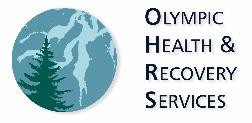                   HOST PROGRAM     (Homeless Outreach Stabilization & Transition)                       Referral FormSubmit Referrals by—Email: HOST@tmbho.orgPhone: 360-764-6282Eligibility DeterminationEligibility DeterminationEligibility Determination Person appears to be experiencing pervasive and persistent symptoms of a known or unknown substance use and/or mental illness. Person is not receiving services with another agency. HOST cannot register an individual who is already registered with another agency. Exceptions include individuals who are unable to engage with their current mental health provider and/or if the individual is scheduled to be exited soon (please provide current case manager’s name & phone number. Person is currently homeless or at imminent risk of homelessness (i.e. undergoing eviction process). Person appears to be experiencing pervasive and persistent symptoms of a known or unknown substance use and/or mental illness. Person is not receiving services with another agency. HOST cannot register an individual who is already registered with another agency. Exceptions include individuals who are unable to engage with their current mental health provider and/or if the individual is scheduled to be exited soon (please provide current case manager’s name & phone number. Person is currently homeless or at imminent risk of homelessness (i.e. undergoing eviction process). Person appears to be experiencing pervasive and persistent symptoms of a known or unknown substance use and/or mental illness. Person is not receiving services with another agency. HOST cannot register an individual who is already registered with another agency. Exceptions include individuals who are unable to engage with their current mental health provider and/or if the individual is scheduled to be exited soon (please provide current case manager’s name & phone number. Person is currently homeless or at imminent risk of homelessness (i.e. undergoing eviction process).Referral Source InformationReferral Source InformationReferral Source InformationReferral Source InformationReferral Source InformationReferral Source InformationReferring Agency/Individual:Date of Referral:Phone Number:Email:Additional ContactsAdditional ContactsAdditional ContactsAdditional ContactsAdditional ContactsAdditional ContactsName:Phone/Email:Referred Individual’s InformationReferred Individual’s InformationReferred Individual’s InformationReferred Individual’s InformationReferred Individual’s InformationReferred Individual’s InformationReferred Individual’s Name (or nickname):Referred Individual’s Name (or nickname):*Referred Individual’s DOB, age, or estimated age:*Referred Individual’s DOB, age, or estimated age:*Location (where the referred individual can be found, include dates/times, if known; if in facility, include d/c date):*Location (where the referred individual can be found, include dates/times, if known; if in facility, include d/c date):*Location (where the referred individual can be found, include dates/times, if known; if in facility, include d/c date):*Location (where the referred individual can be found, include dates/times, if known; if in facility, include d/c date):*Location (where the referred individual can be found, include dates/times, if known; if in facility, include d/c date):*Location (where the referred individual can be found, include dates/times, if known; if in facility, include d/c date):*Primary Reason for Referral 
(include any mental health symptoms you have observed & why traditional services have been/would be unsuccessful):*Primary Reason for Referral 
(include any mental health symptoms you have observed & why traditional services have been/would be unsuccessful):*Primary Reason for Referral 
(include any mental health symptoms you have observed & why traditional services have been/would be unsuccessful):*Primary Reason for Referral 
(include any mental health symptoms you have observed & why traditional services have been/would be unsuccessful):*Primary Reason for Referral 
(include any mental health symptoms you have observed & why traditional services have been/would be unsuccessful):*Primary Reason for Referral 
(include any mental health symptoms you have observed & why traditional services have been/would be unsuccessful):*Physical Description (i.e. estimated weight, height, race, gender, hair color/style, clothing, notable belongings (i.e. “red backpack, lots of trash bags”), and other identifying features (i.e. scars, tattoos, etc.) please note whether observed or reported):*Physical Description (i.e. estimated weight, height, race, gender, hair color/style, clothing, notable belongings (i.e. “red backpack, lots of trash bags”), and other identifying features (i.e. scars, tattoos, etc.) please note whether observed or reported):*Physical Description (i.e. estimated weight, height, race, gender, hair color/style, clothing, notable belongings (i.e. “red backpack, lots of trash bags”), and other identifying features (i.e. scars, tattoos, etc.) please note whether observed or reported):*Physical Description (i.e. estimated weight, height, race, gender, hair color/style, clothing, notable belongings (i.e. “red backpack, lots of trash bags”), and other identifying features (i.e. scars, tattoos, etc.) please note whether observed or reported):*Physical Description (i.e. estimated weight, height, race, gender, hair color/style, clothing, notable belongings (i.e. “red backpack, lots of trash bags”), and other identifying features (i.e. scars, tattoos, etc.) please note whether observed or reported):*Physical Description (i.e. estimated weight, height, race, gender, hair color/style, clothing, notable belongings (i.e. “red backpack, lots of trash bags”), and other identifying features (i.e. scars, tattoos, etc.) please note whether observed or reported):Outreach/Engagement Strategies 
(i.e. “This person really likes soda”, “This person likes to talk about jewelry”, “This person fears the government”):Outreach/Engagement Strategies 
(i.e. “This person really likes soda”, “This person likes to talk about jewelry”, “This person fears the government”):Outreach/Engagement Strategies 
(i.e. “This person really likes soda”, “This person likes to talk about jewelry”, “This person fears the government”):Outreach/Engagement Strategies 
(i.e. “This person really likes soda”, “This person likes to talk about jewelry”, “This person fears the government”):Outreach/Engagement Strategies 
(i.e. “This person really likes soda”, “This person likes to talk about jewelry”, “This person fears the government”):Outreach/Engagement Strategies 
(i.e. “This person really likes soda”, “This person likes to talk about jewelry”, “This person fears the government”):Referred Individual’s Clinical History (if known)Referred Individual’s Clinical History (if known)Referred Individual’s Clinical History (if known)Referred Individual’s Clinical History (if known)Referred Individual’s Clinical History (if known)Referred Individual’s Clinical History (if known)Mental Health History (incl. past and current diagnoses):Mental Health History (incl. past and current diagnoses):Mental Health History (incl. past and current diagnoses):Substance Use History (incl. past and current substance use):Substance Use History (incl. past and current substance use):Substance Use History (incl. past and current substance use):Risk Assessment (incl. Assault History, Criminal History, Current or Past Suicidal or Homicidal Ideation or Behavior):Risk Assessment (incl. Assault History, Criminal History, Current or Past Suicidal or Homicidal Ideation or Behavior):Risk Assessment (incl. Assault History, Criminal History, Current or Past Suicidal or Homicidal Ideation or Behavior):Current Funding & Income (incl. pending applications & Medicaid-status):Current Funding & Income (incl. pending applications & Medicaid-status):Current Funding & Income (incl. pending applications & Medicaid-status):